«Все о первой помощи»23 ноября 2022 г. Минздравом России утвержден Универсальный алгоритм оказания первой помощи. Алгоритм определяет последовательность выполнения мероприятий первой помощи, утвержденных приказом Минздравсоцразвития России от 04.05.2012 N 477н. Универсальный алгоритм оказания первой помощи является необходимым инструментом для эффективного оказания первой помощи в случае происшествия, так как знание последовательности несложных действий позволяет не растеряться в трудную минуту и приступить к спасению пострадавшего. 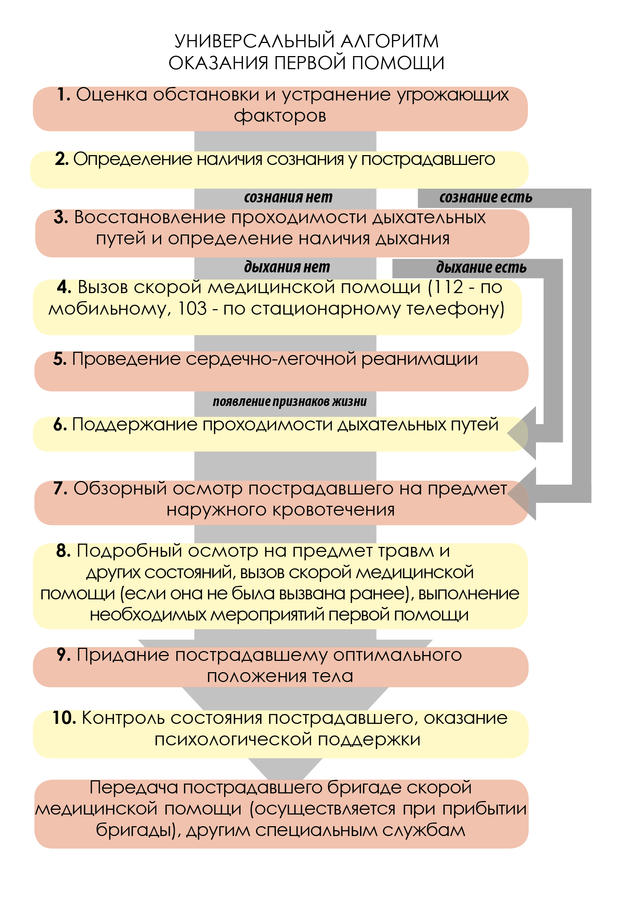 